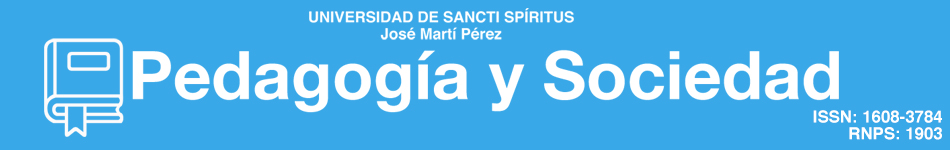 MODELO DE CARTA DE ORIGINALIDAD Y CESIÓN DE DERECHOSFecha: A: Consejo Editorial de la revista Pedagogía y Sociedad Las autoras: __________________________________________________________________                                                               son firmantes del artículo titulado:  ______________________________________________________________________________________________________________________________________________________Enviado a través de la plataforma Open Journal Systems de la revista Pedagogía y Sociedad para su evaluación, declaran que:El artículo es original pues constituye una producción intelectual propia de los autores que se ajusta al perfil y las normas de la revista. El artículo es inédito, no ha sido enviado a revisión ni se encuentra publicado, parcial o totalmente, en ninguna otra revista nacional o extranjera. Todos los autores del artículo han participado en la elaboración del documento, aceptan el orden que tienen en la autoría del mismo, así como han aprobado el manuscrito postulado. Todos los autores al publicar el artículo, permiten la cesión gratuita, exclusiva y transfieren sus derechos de autor al editor de la revista de la Universidad de Sancti Spíritus “José Martí Pérez”.Aceptan que, con su colaboración, el artículo presentado sea ajustado por el equipo Editorial de la Revista, a las normas de presentación en cuanto a procedimientos, formato, corrección, edición, traducción, publicación, duración del proceso editorial y otros requerimientos solicitados en dichas normas. Los autores facilitarán a la revista los datos personales necesarios para su identificación. Asimismo, autorizan publicar junto con el artículo, los datos personales necesarios (nombre, apellidos, título académico, categoría académica, y grado científico, institución de filiación y su dirección, ciudad y país, correo electrónico.Nombres y ApellidosFirmas